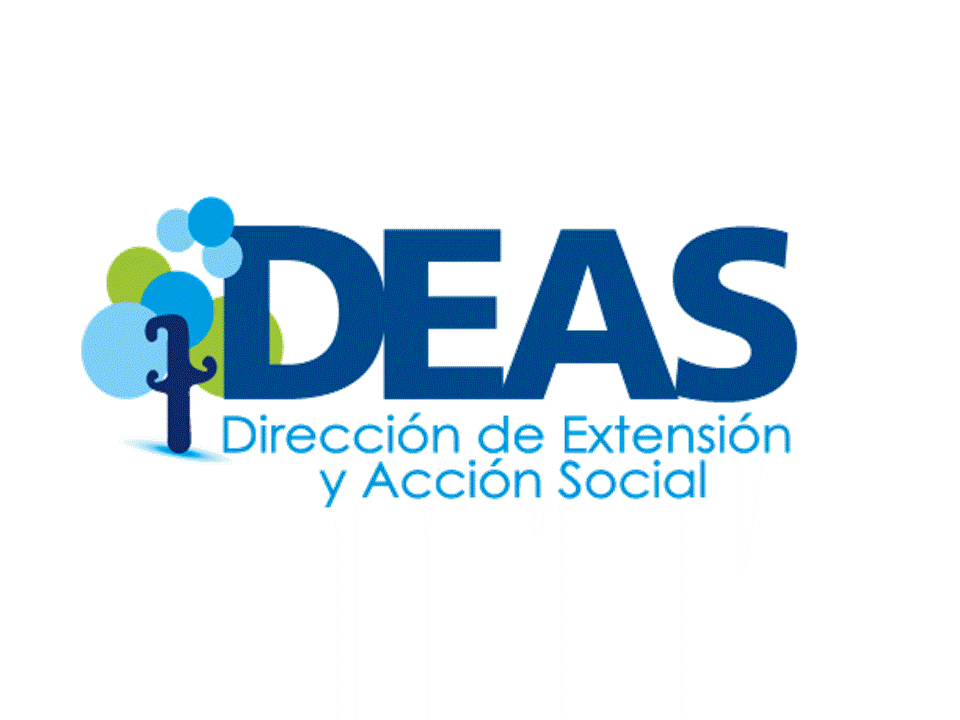 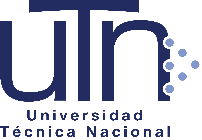 UNIVERSIDAD TÉCNICA NACIONALDirección de Extensión – Programa de IdiomasOferta de Cursos Libres 3er Bimestre 2018Duración del bimestre:   Del 04 de junio al 04 de agostoMatrícula de primer ingreso: Del 22 al 24 de mayo del 2018, en el  módulo 5  de 9:00 a.m. a  5:00 p.m.Examen de ubicación de inglés (niños y adultos):   Del 22 al 24 de mayo del 2018,                                             (no se requiere cita previa), en el módulo 5 – Contiguo a la biblioteca de la UTN – de 9 a.m. a 4 p.m. - COSTO  ¢4000 depositado en la cuenta de la UTN por separado al costo del curso. (Presentarse primero en la oficina del Programa de Idiomas).Requisitos: presentar carne del seguro o cédula de menor o cedula de identidad  y presentar depósito impreso por separado correspondiente al curso y/o al examen de ubicación (el examen es opcional) en las cuentas de la UTN del:Banco Nacional No. 100-01-002-014528-8Banco de Costa Rica No. 0001-0278651-6  BAC San José No. 912514924Examen de ubicación de portugués: Jueves 31 de mayo del 2018, CITA PREVIA tres días antes de la fecha para realizar la prueba. Número para solicitar cita 24355000 ext. 1193Matrícula extraordinaria (Cupos disponibles para estudiantes de primer ingreso, regulares y ubicación): Jueves 31 de mayo del 2018 en el Edificio Administrativo, Oficina de Idiomas de 9 a.m. a 5 p.m. (Descargar las dos páginas de la  boleta de matrícula  en  http://utn.ac.cr/content/cursos-libres-sede-central)Notas importantes: Toda matrícula se encuentra sujeta a espacio disponible y a que se cumpla con el mínimo de estudiantes. Los estudiantes que ya han cursado y aprobado los cursos libres en bimestres anteriores, no pueden llevarlos nuevamente ni realizar pruebas de ubicación. Una vez matriculado en un horario específico, el reglamento no admite pasarse de grupo.No se contempla la opción de congelamiento una vez matriculado el curso.No está permitido asistir como oyente a los cursos.NIVELESHORARIOS OFERTADOS POR NIVELPrecio por bimestre Inglés Regular 1-2 y 3L-M de 6:00 p.m. a 9:30 p.m.¢66.000Inglés  Regular  1- 2- 5 -6 – 7 y 8 K-J 6:00 p.m. a 9:30 p.m.¢66.000Inglés Regular  1-2-3-4-5-6-7-8-9-11 y 12Sábados 8:00 a.m. a 1:00 p.m.¢66.000Inglés  Intensivo  1-2- 3 -5 y 6 L-M-V 8:30  a.m. a 12:00 m.d.¢82.000Inglés  Intensivo   1 - 2 y 3L-M-J 8:30  a.m. a 12:00 m.d.¢82.000Inglés  Intensivo 1-2-3-4-5 y 6L-M-V 6:00 p.m.  a 9:30 p.m¢82.000Inglés Intensivo 1-2-3-4 y 6K-J-V 6:00 p.m. a 9:30 p.m.¢82.000Inglés para niños (Kinder-1er grado)  8Inglés para niños (2º 3º 4º grado)  2- 6 y 7Pre-adolescentes (5º 6º grado) 1-5-6-10 y 12 Adolescentes (3er ciclo secundaria) 4-6 y 11Sábados de 1:30 p.m. a 5:00 p.m.¢46.000PORTUGUÉS 1-2-3 y 7 L-M de 6:00 p.m. a 9:30 p.m.¢56.000PORTUGUÉS 1-2 y 3K-J de 6:00 p.m. a 9:30 p.m¢56.000PORTUGUÉS 1-2-3-4-5-6 y 7Sábados  de 8:00 a.m. a 1:00 p.m.¢56.000